Dirección de Prevención Social de la Violencia y la Delincuencia                                             Director:  Ramón Estrella Gómez.  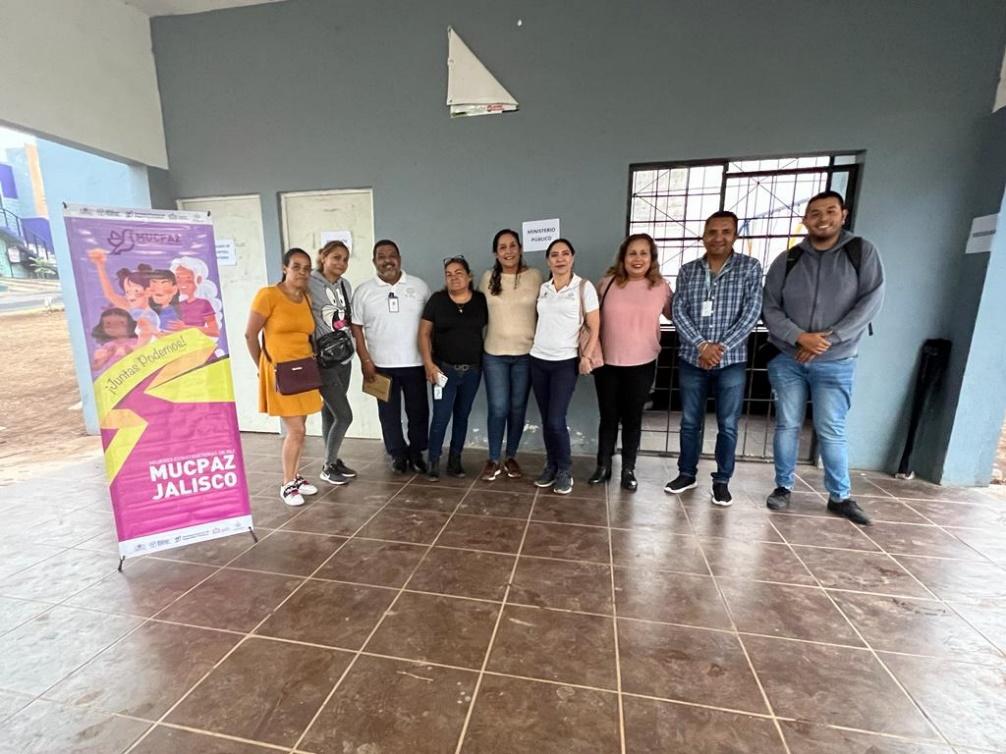 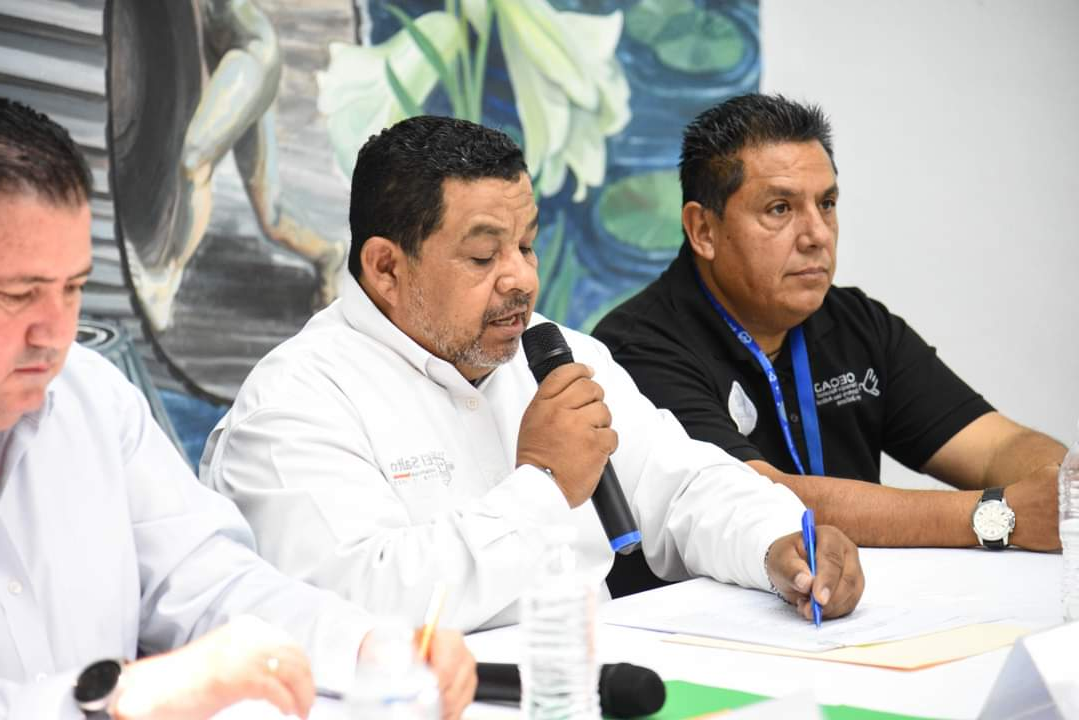 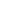 Gobierno Municipal de El Salto 2021-2024Presidente Municipal: Lic. Ricardo Zaid Santillán Cortés.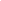 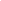 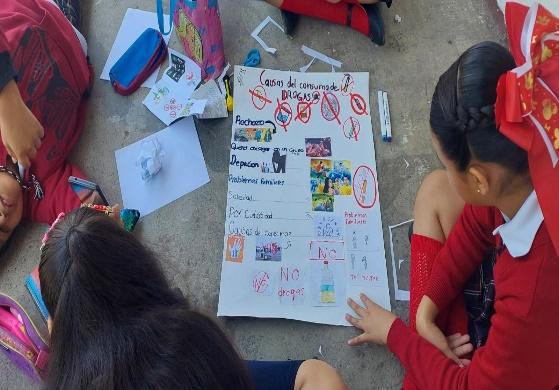 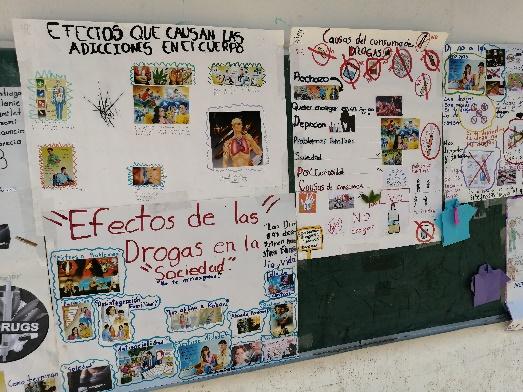 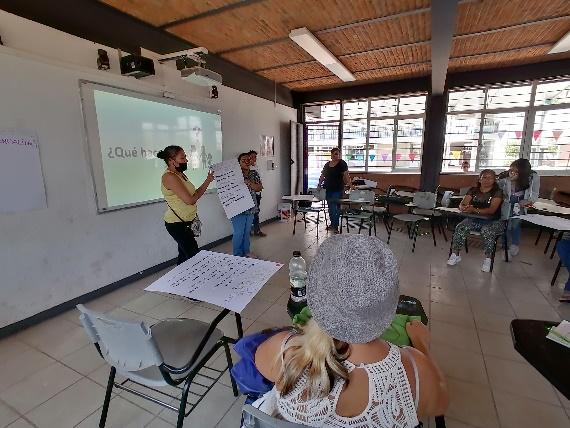 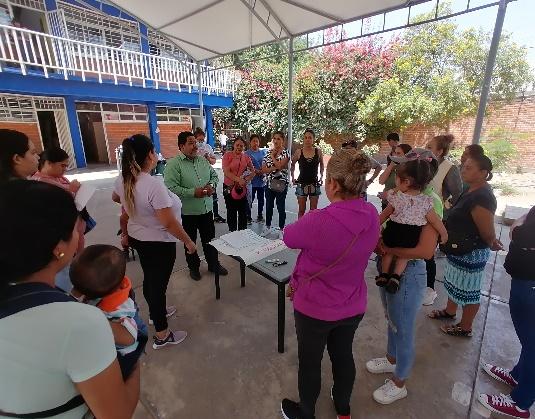 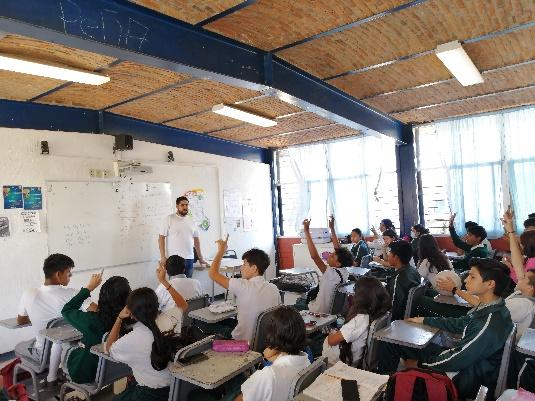 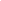 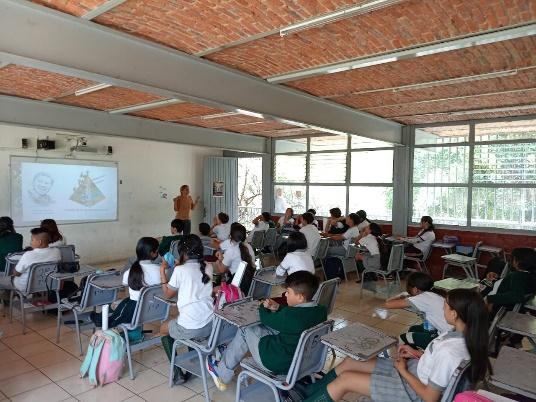 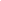 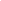 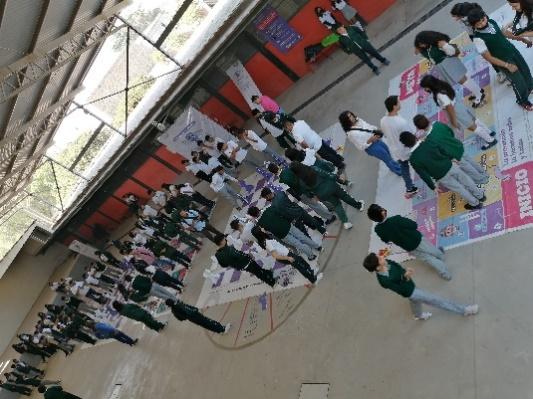 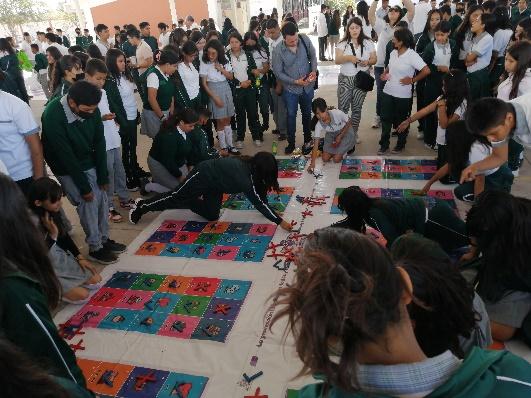 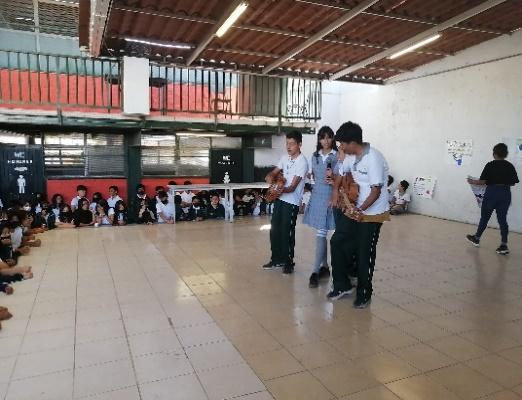 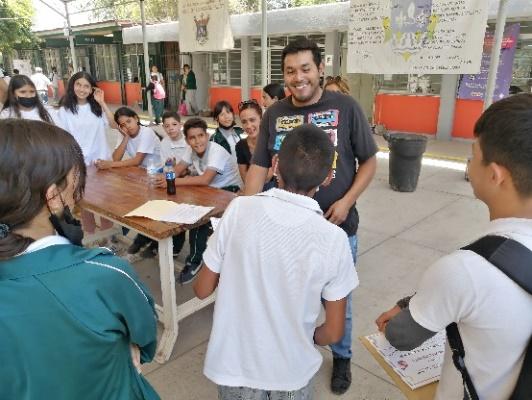 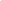 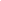 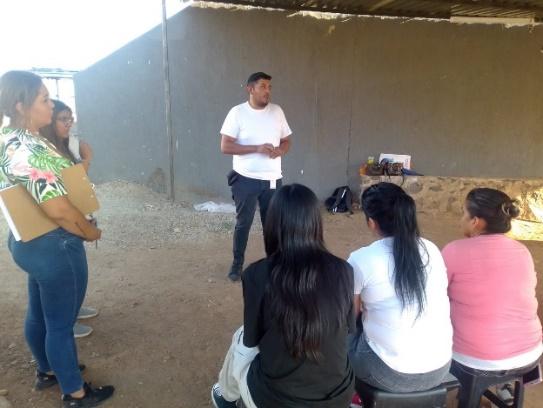 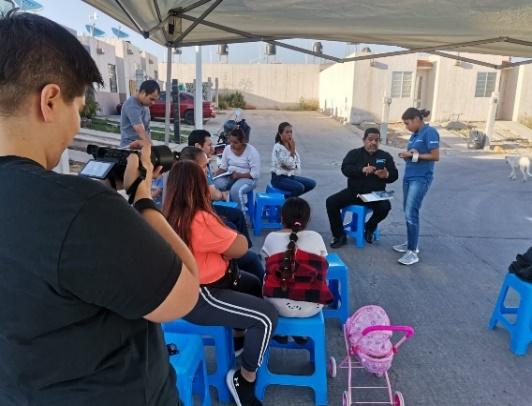 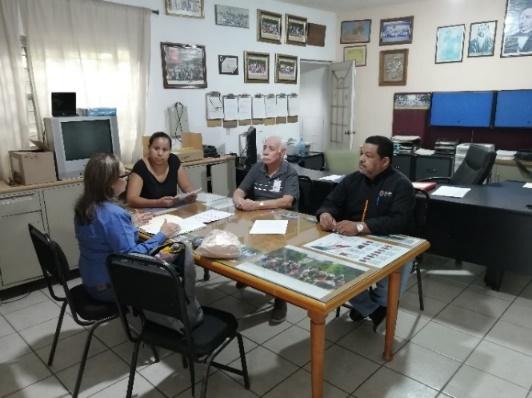 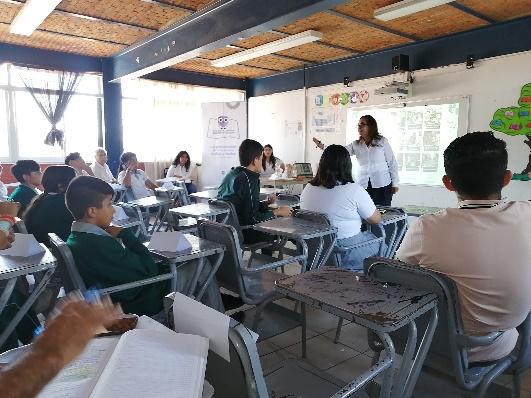 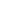 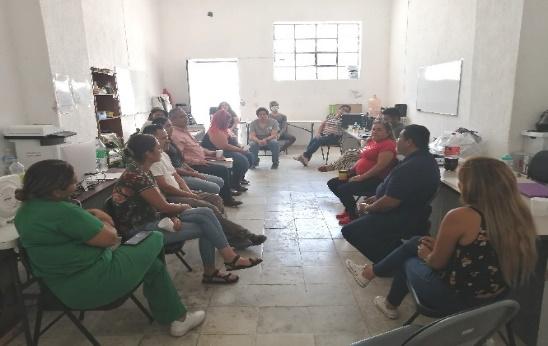 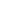 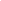 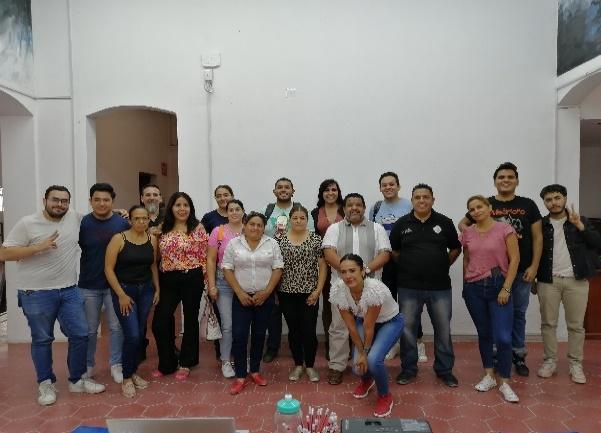 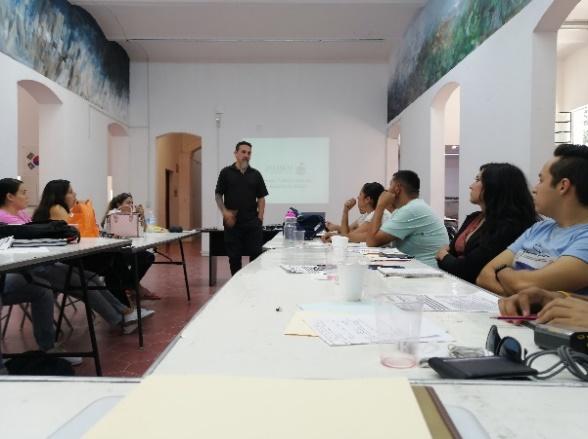 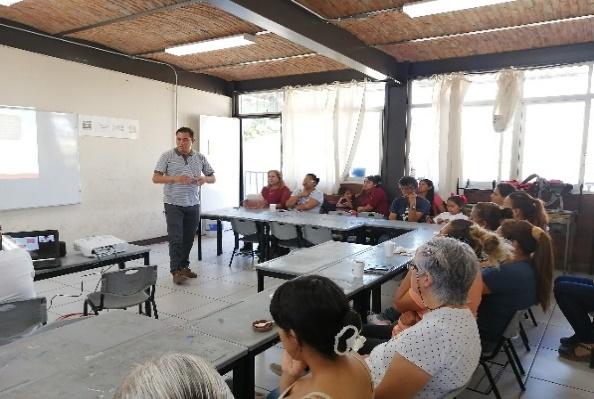 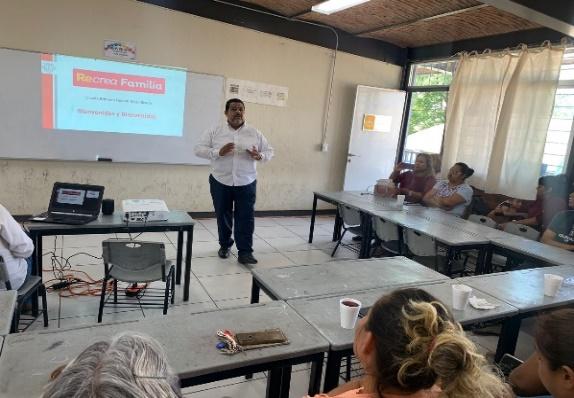 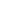 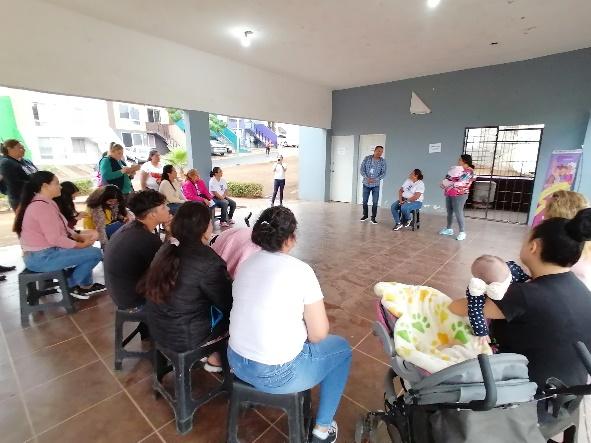 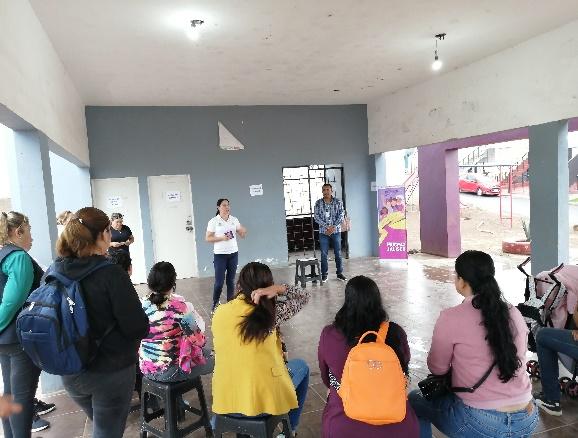 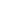 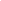 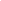 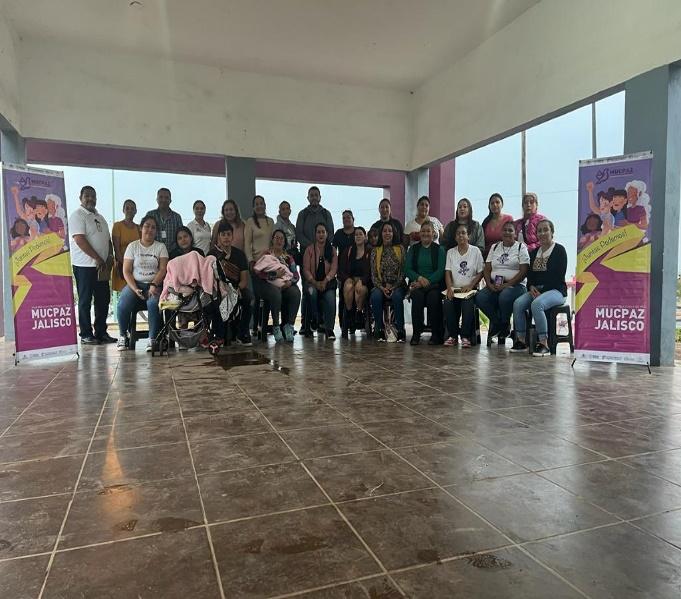 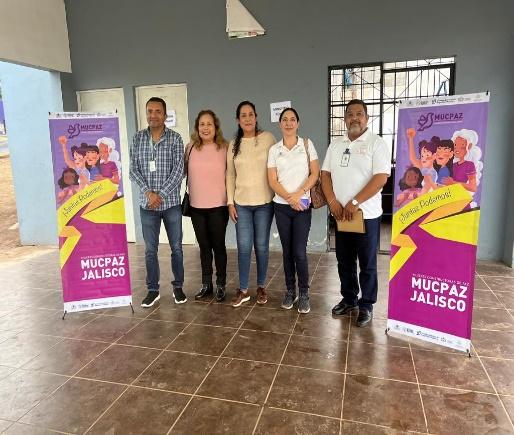 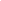 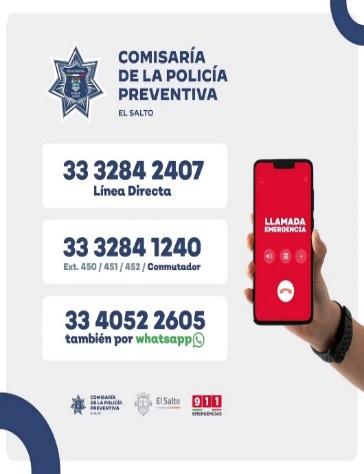 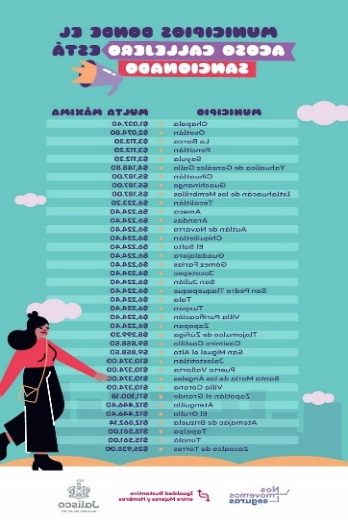 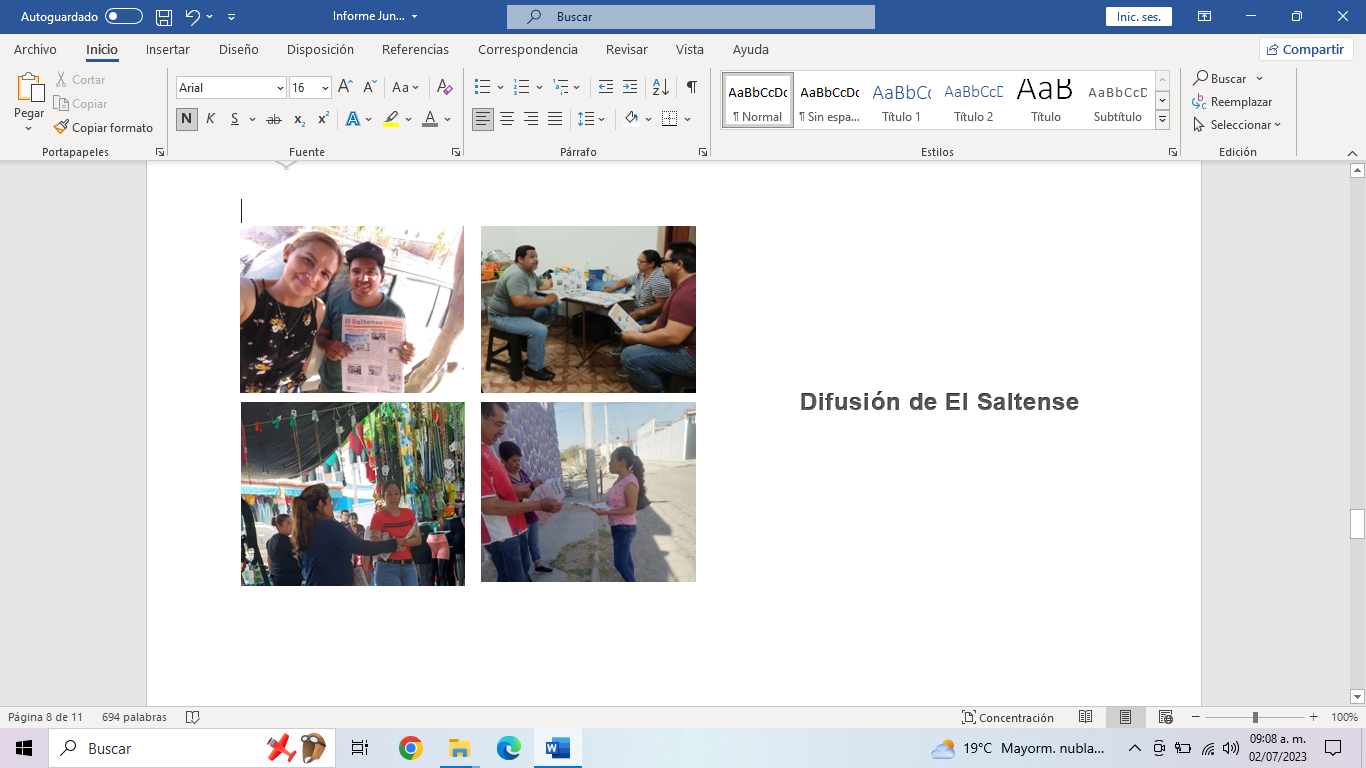 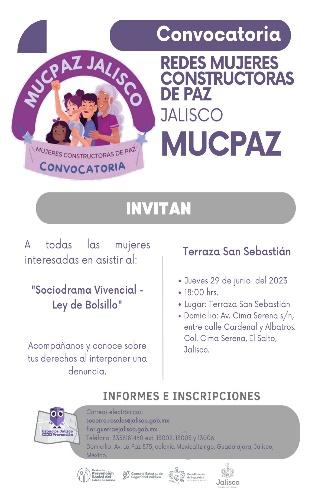 Atentamente“2023, Año del Bicentenario del Nacimiento del Estado Libre y Soberano de Jalisco”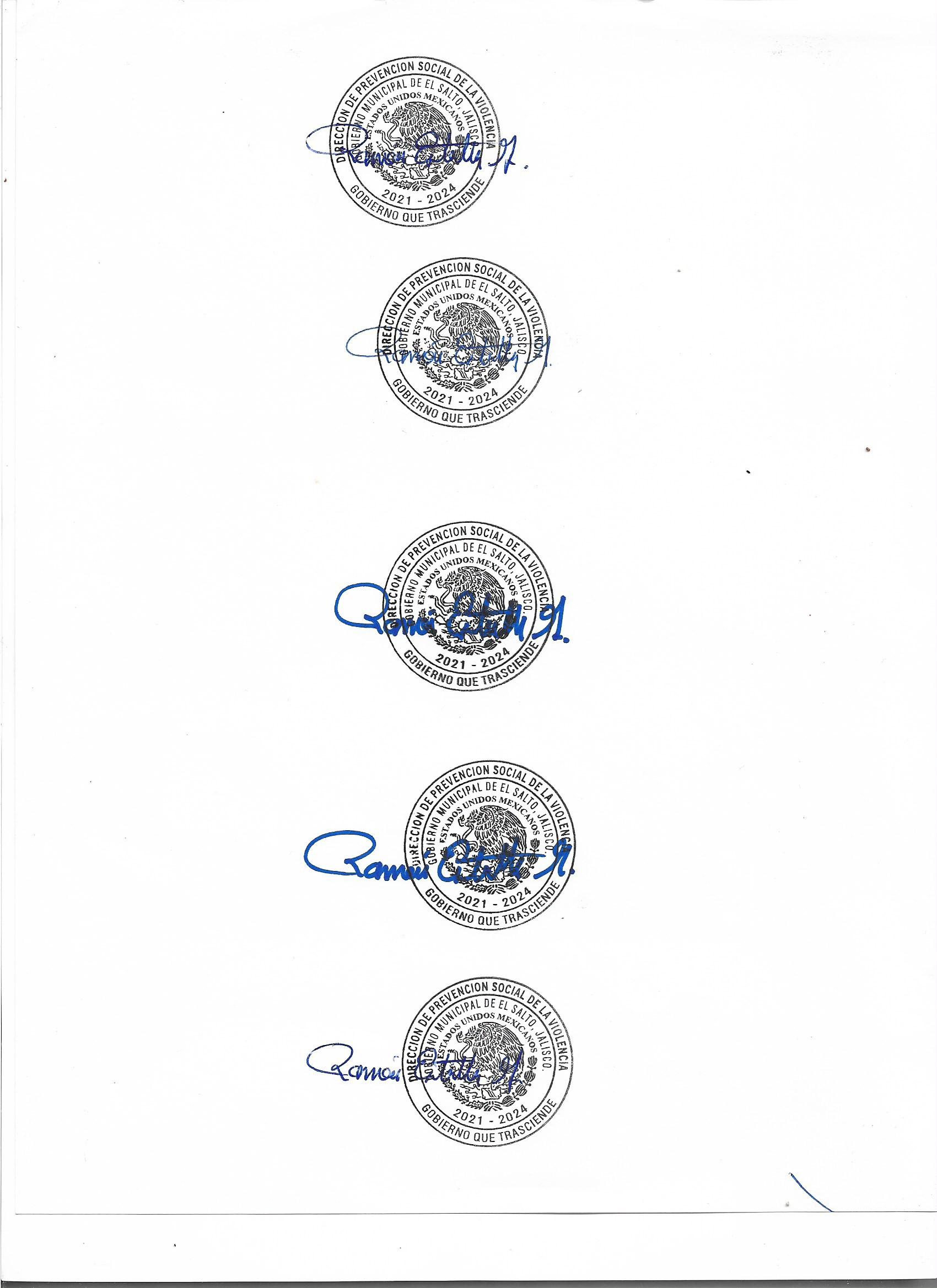 Ramón Estrella GómezDirector de Prevención Social de la Violencia y la DelincuenciaAcciones RealizadasObjetivosResultadosPrograma “Aprendiendo a Cuidarme”  YPrograma “Cultivando la paz”Brindar a niñas y niños enseñanzas de autoprotección para que puedan prevenir daños a su persona1 plantel de primaria beneficiado:Prim. Las Ire   ne Robledo García t/m, 135 niños, 115 niñasTotal, 250 niños y niñas.Programa “Madres y padres en prevención”y ProgramaRecrea FamiliaSensibilizar a madres y padres en la prevención familiar de la violencia la delincuencia y el uso de drogas2 planteles beneficiados una secundaria y una primaria “Madres y padres en prevención”Escuela Primaria, Irene Robledo García t/m 120 AsistentesEscuela Sec. Gral. 130, Fray Servando Teresa de Mier t/m, 20 Asistentes.1 plantel de primaria beneficiado: Recrea Familia en conjunto con Dirección de Educación.Escuela Primaria Diego Rivera t/m, 15 AsistentesTotal. 135 madres y padres atendidos.Programa“Jóvenes en prevención”Promover en población adolescente la detección de riesgos asociados a la violencia y delincuencia y peligros que pueden enfrentar, a fin fomentar conductas preventivas y positivas.Factores Protectores, trabajo en conjunto con el Centro Estatal de Prevención Social del Estado de Jalisco.Esc. Secundaria Gral. 116, Manuel Gómez Morín t/m, 540 alumnos.Esc. Secundaria Gral. 81, José de Jesús González Gallo t/m, 544 Alumnos.Total, 1084 alumnos de secundaria atendidos.Programa “Hablemos de adicciones”Reforzar a las y los adolescentes en habilidades y conocimientos preventivos para el rechazo de uso de drogas.Ciclo de Conferencias “DILO FUERTE” Trabajo conjunto con El IMAJ, Diversidad e IMASM.Esc. Sec. Gral. 130, Fray Servando Teresa de Mier t/m y t/v, 136 AlumnosEsc. Sec. Gral. 112, Lázaro Cárdenas del Rio t/m y t/v, 352 AlumnosEsc. Sec. Gral. 102, Niños Héroes t/m y t/v, 395 AlumnosTotal 883 alumnos de secundaria atendidos.Programa “Hablemos de adicciones”Reforzar a las y los adolescentes en habilidades y conocimientos preventivos para el rechazo de uso de drogas.Conmemoración del Día mundial sin Tabaco: Esc. Primaria Juan José Martínez “El Pípila” 200 Alumnos. Total 200 alumnos de primaria atendidos.Programa VEA“Fomento a la denuncia ciudadana”Fomentar en la población la cultura de la denuncia de actos delictivos y de violencia, para colaborar en su disminución y atención de forma colectiva1 comunidad atendidaFraccionamiento Cima Serena, 27 Participantes. Programa VEAPrograma“Barrios de Paz”Promover la prevención de la violencia sexual comunitaria en los espacios y transportes públicos a través del Eje: Nos Movemos SegurasSeguimiento para la implementación ejercicio 2023“Difusión preventiva”Difundir información para la prevención social de la violencia y la delincuencia.Municipios donde el Acoso callejero está Sancionado, Programa Barrios de Paz, Eje Nos Movemos Seguras.Números de Emergencia Comisaria de la Policía Preventiva, El Salto.Fortalecimiento institucionalFortalecer las capacidades, la coordinación y alianzas institucionales en prevención social de la violencia y la delincuencia.Sesión Informativa Programa espacios libres de humo “Oficina Prevención Social”Trabajo conjunto en RECREA Familia en colaboración con la Dirección de Educación. Trabajo conjunto con el IMAMS, Programa MUCPAZ Programa Dilo fuerte en colaboración con IMAJPrograma Factores Protectores en colaboración con El Centro de Prevención Social del Estado.Capacitación “Prevención de Adicciones” para facilitadores con Intervención de CECAJ